HW27 FORMSlide1: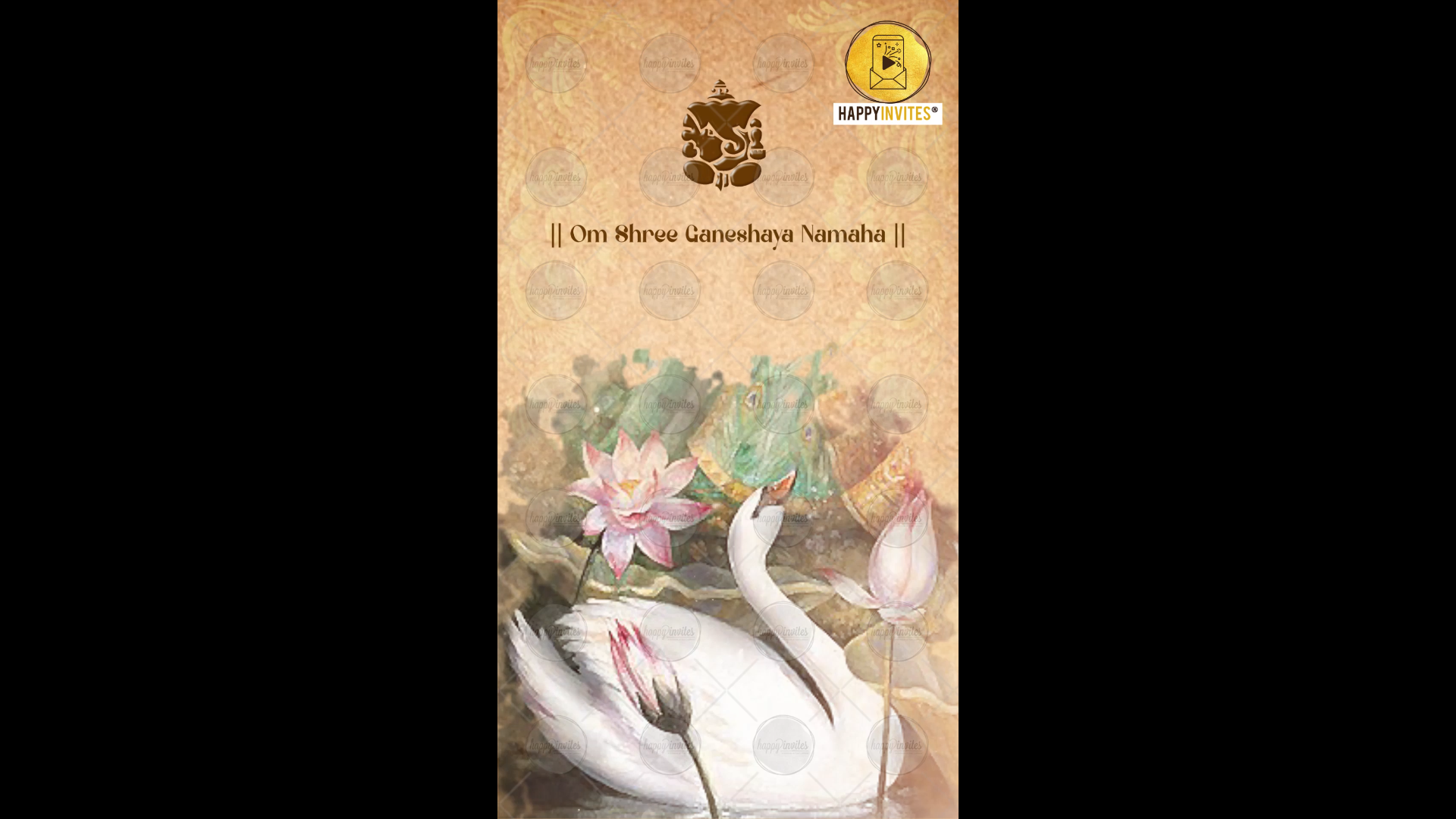 || Om Shree Ganeshaya Namaha||Slide2: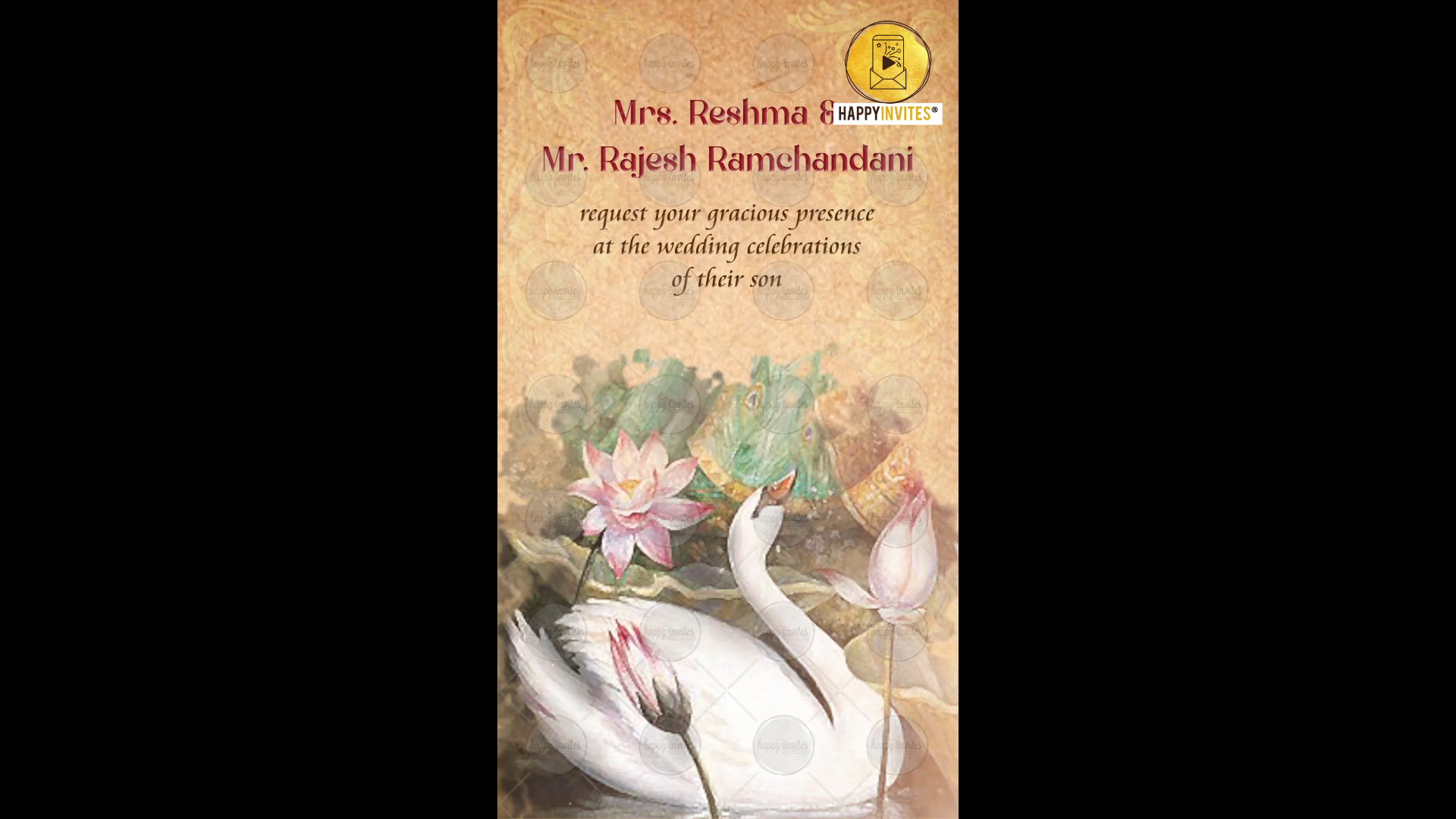 Names Here:Request your gracious presenceAt the wedding celebrations of their sonSlide 3: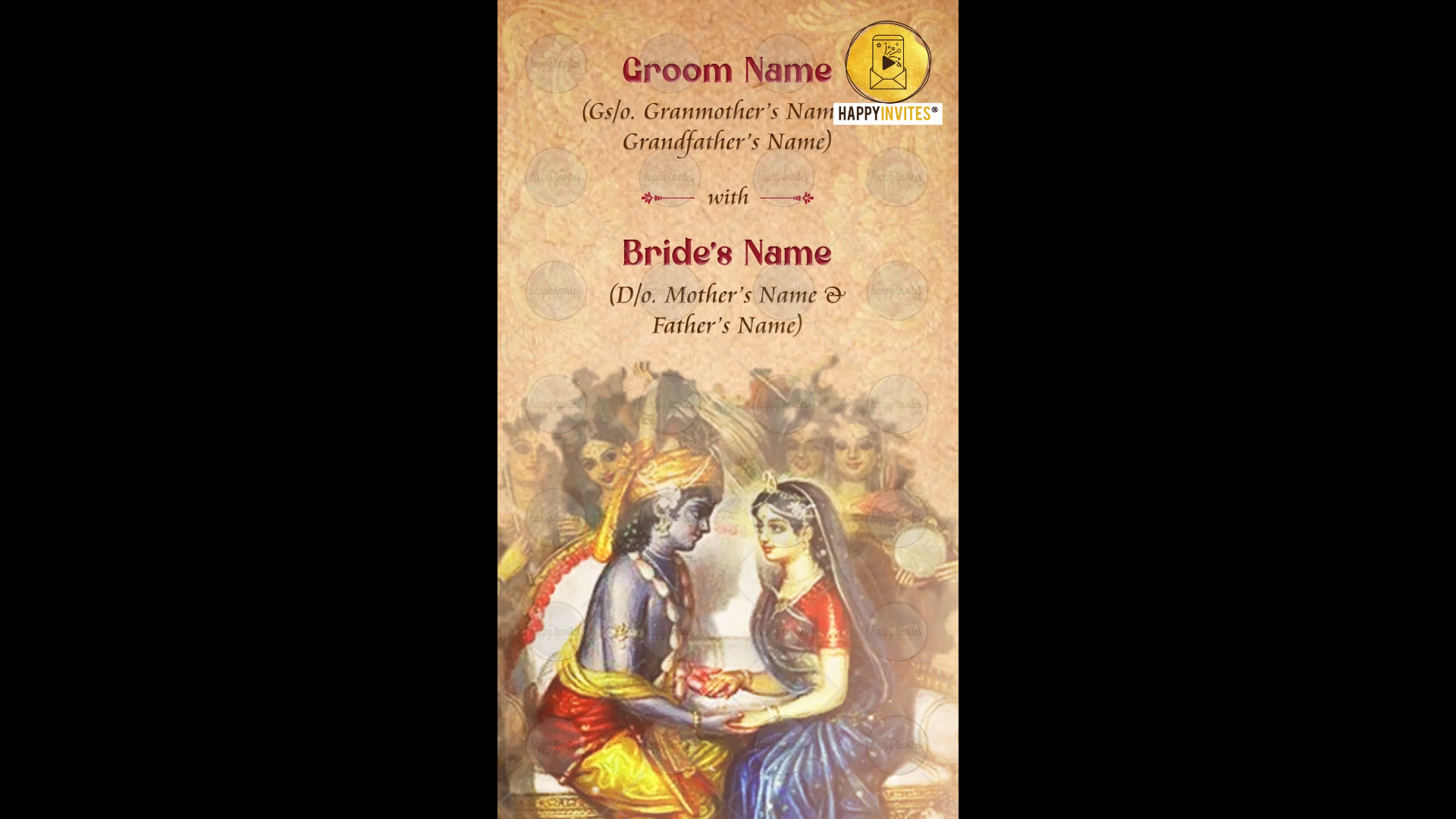 Groom Name: Groom Parents Name:Bride Name:Bride’s Parents Name:Whose name should come first? Groom/Bride?SLIDE 4: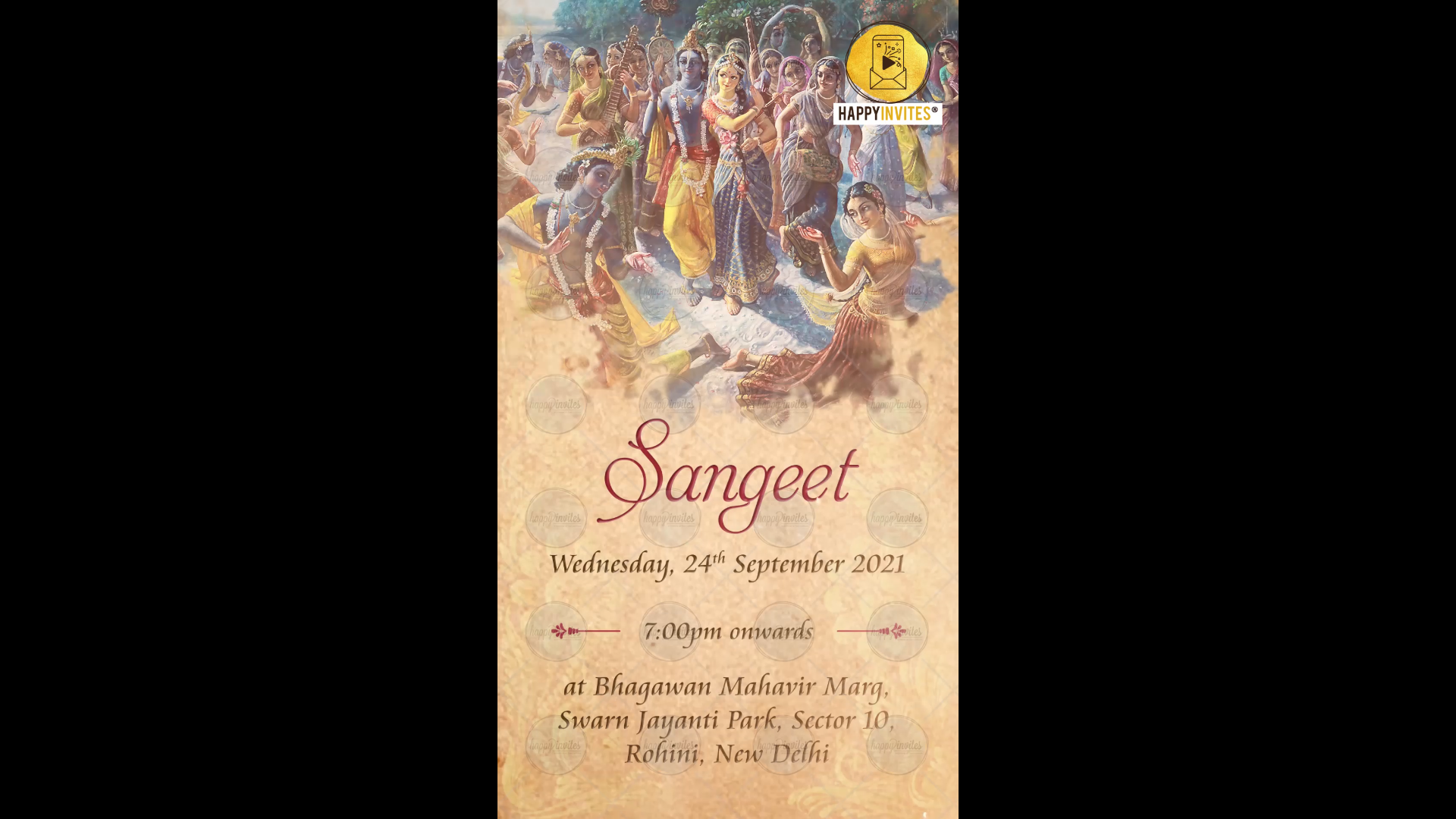 Function Title:Day, Date:Time:Venue:SLIDE 5: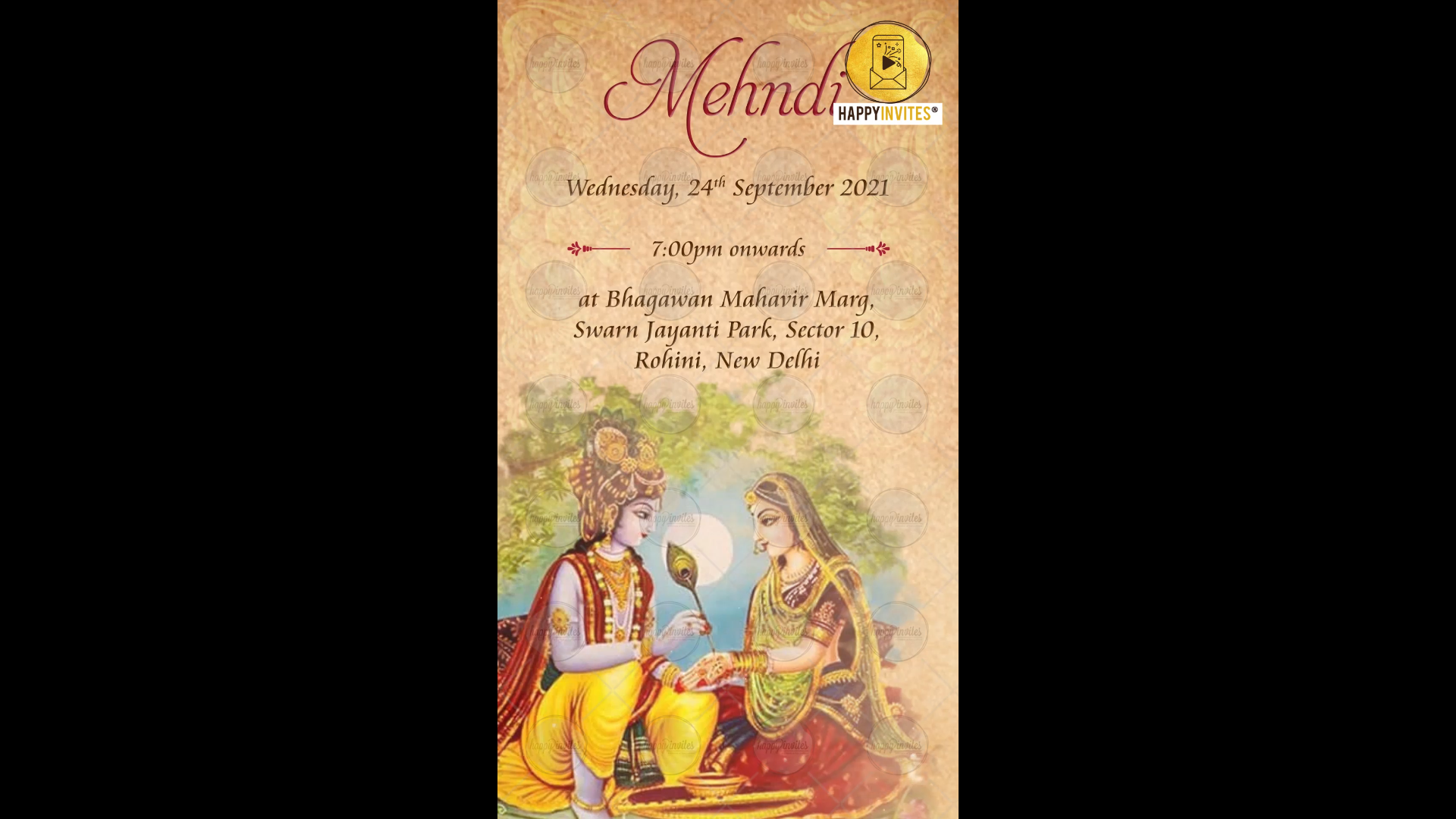 Function Title:Day, Date:Time:Venue:Slide 6: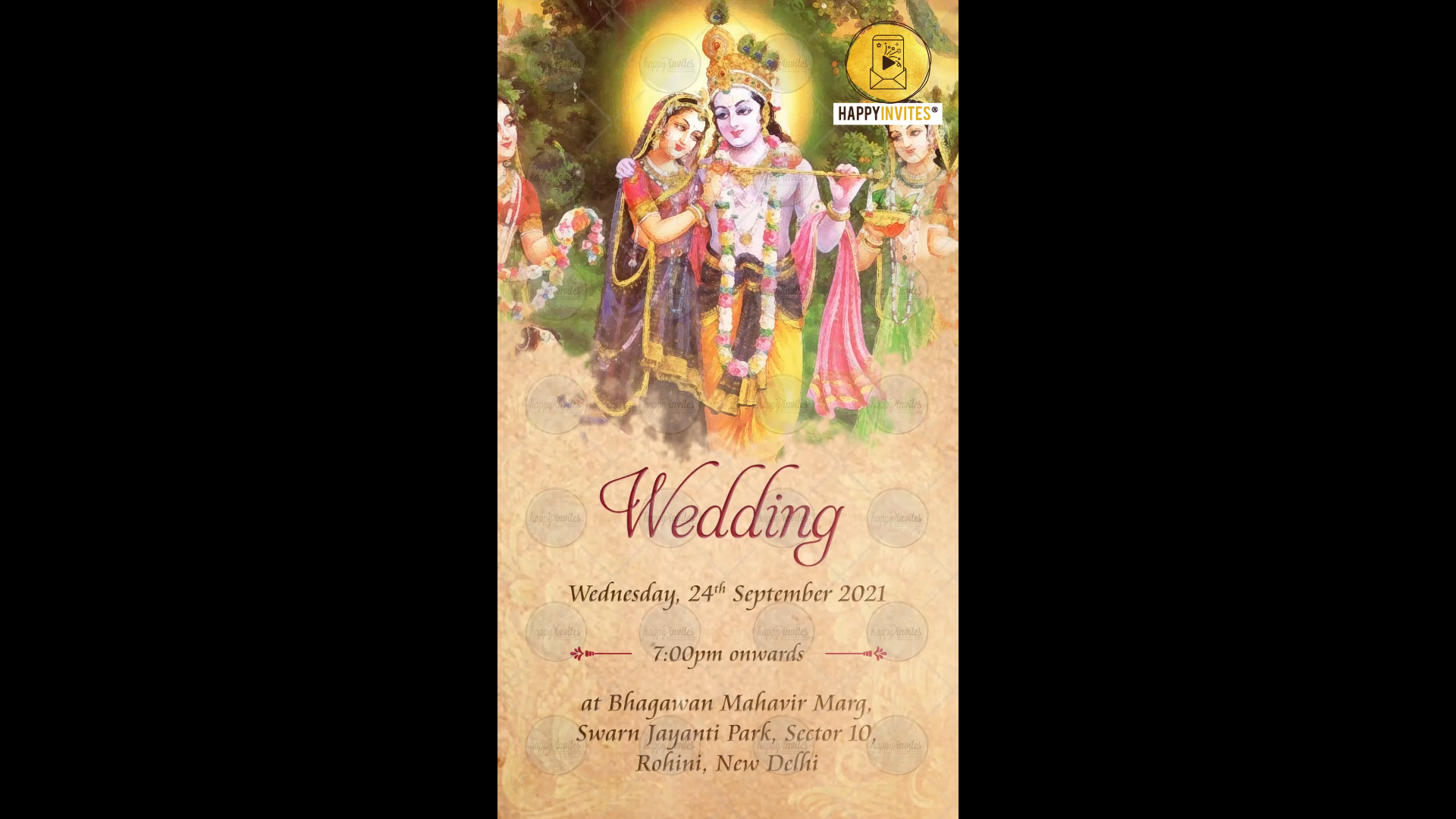 Function Title:Day, Date:Time:Venue:Slide 7: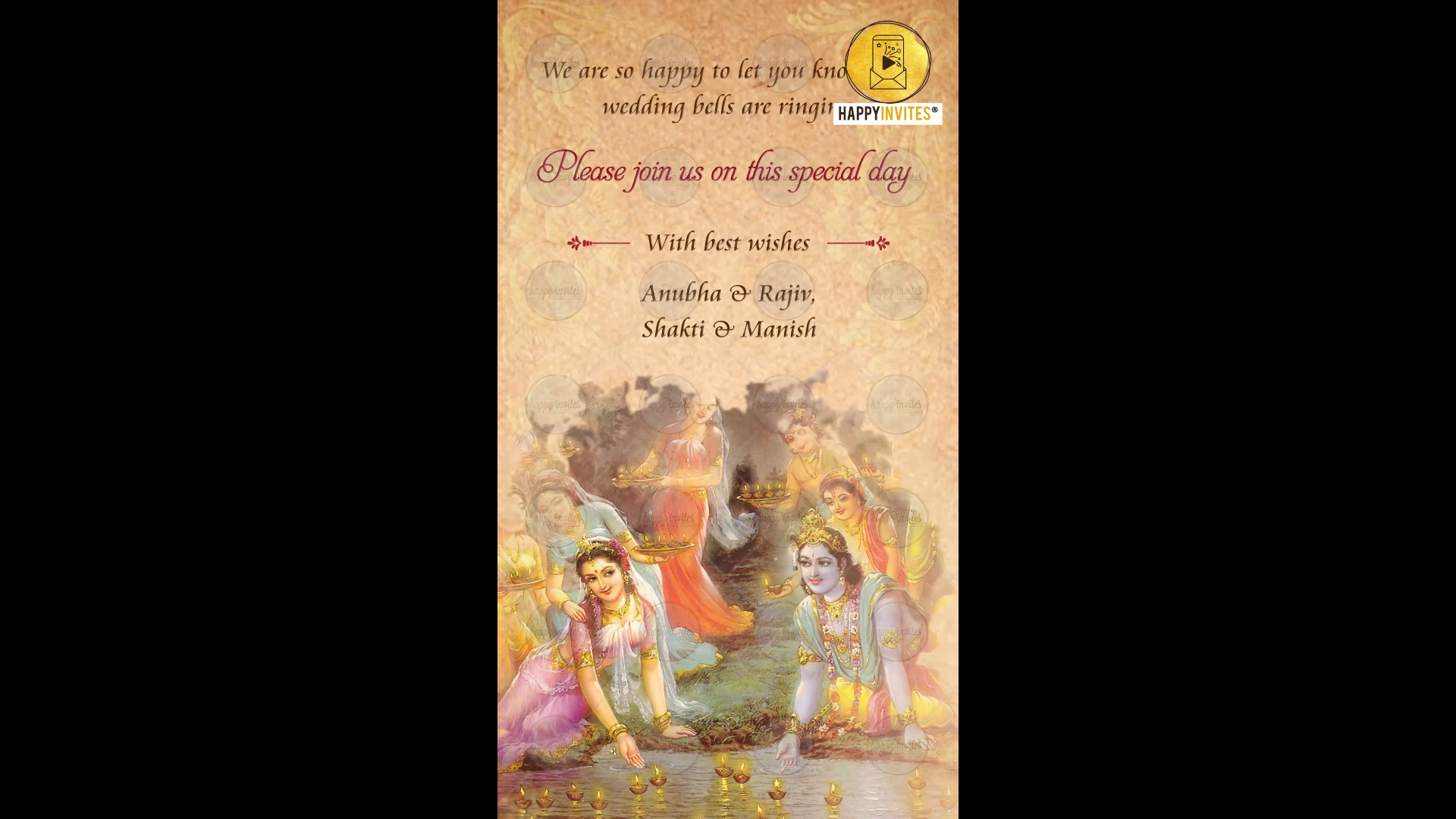 We are so happy to let you know that wedding bells are ringing for us.Please join us on this special day.With best wishes,RSVP info. If any.